OPĆI PODACISukladno odredbama Pravilnika o provođenju postupaka jednostavne nabave (Zelinske novine br. 05/23) sastavlja se ovaj Poziv za dostavu ponuda u postupku jednostavne nabave.Pri izradi ponude Ponuditelj se mora pridržavati zahtjeva i uvjeta iz Poziva za dostavu ponuda te proučiti sve upute, izjave, obrasce i ostale pojedinosti iz Poziva.Podaci o naručiteljuPodaci o osobi zaduženoj za komunikaciju s ponuditeljimaKomunikacija i svaka druga razmjena informacija između Naručitelja i gospodarskih subjekata odvija se elektroničkim sredstvima komunikacije isključivo u pisanom obliku, na hrvatskom jeziku. Gospodarski subjekt može zahtijevati dodatne informacije, objašnjenja ili izmjene u vezi s pozivom za dostavu ponuda tijekom roka za dostavu ponuda. Naručitelj se obvezuje odgovoriti na zahtjeve za pojašnjenjem i dodatnim informacijama ili izmjenama vezanim uz Poziv za dostavu ponuda, koji su dostavljeni isključivo elektroničkom poštom.Naručitelj je obvezan odgovor, dodatne informacije i objašnjenja bez odgode staviti na raspolaganje na isti način i na istim internetskim stranicama kao i Poziv za dostavu ponuda, bez navođenja podataka o podnositelju zahtjeva. Podaci o gospodarskim subjektima s kojima je naručitelj u sukobu interesaU smislu odredbi članaka 75.-83. Zakona o javnoj nabavi popis gospodarskih subjekata s kojima je Naručitelj u sukobu interesa u trenutku objave dokumentacije o nabavi:PRIVATNA ORDINACIJA OPĆE MEDICINE DR. MIRJANA HRANJEC BANOVEC, Ulica Matije Gupca 2, 10380 Sv. Ivan Zelina;Hrvatski Crveni Križ, Gradsko Društvo Crvenog Križa Sveti Ivan Zelina, Vatrogasna 3, 10380 Sveti Ivan Zelina;MEDIC CENTAR TALUS d.o.o., Ulica Matije Gupca 2, 10380 Sv. Ivan Zelina;Početak postupka jednostavne nabaveDanom početka postupka jednostavne nabave smatra se dan objave Poziva za dostavu ponuda na web stranici Grada Sv. Ivana Zeline.Vrsta postupka nabavePostupak jednostavne nabave.Sukladno odredbama Pravilnika o provođenju postupaka jednostavne nabave (Zelinske novine br. 05/23) provedba postupka nabave usluga procijenjene vrijednosti jednake ili veće od 9.290 eura do 26.540,00 eura provodi se, iznimno, objavom na web stranici Grada Sv. Ivana Zeline jer se radi o nabavi usluga za koje nema informacija o dovoljnom broju gospodarskih subjekata.Jezik postupkaHrvatski jezik, latinično pismoEvidencijski broj nabaveEV-16/1-23Procijenjena vrijednost nabaveProcijenjena vrijednost nabave iznosi 20.000 eura (bez PDV-a).PODACI O PREDMETU NABAVEOpis predmeta nabavePredmet nabave su poštanske usluge u unutarnjem i međunarodnom poštanskom prometu, sukladno uvjetima iz Dokumentacije, Zakonu o poštanskim uslugama („Narodne novine“, broj 144/12, 153/13, 78/15, 110/19), podzakonskim aktima donesenim na temelju Zakona o poštanskim uslugama, aktima Svjetske poštanske unije, te Općim uvjetima davatelja poštanskih usluga ukoliko isti nisu u suprotnosti s uvjetima iz Dokumentacije, a za potrebe Grada Svetog Ivana Zeline, za razdoblje od 12 mjeseci.Ponuditelj je dužan osigurati prijem i uručenje pošiljaka svim fizičkim i pravnim osobama svaki radni dan (ponedjeljak-petak) na cijelom području Republike Hrvatske (uključujući otoke, slabije naseljena i brdska područja) i u međunarodnom poštanskom prometu u skladu s aktima Svjetske poštanske unije.Ponuditelj je dužan poštanske pošiljke prenijeti i osigurati uručenje u stanju u kojem je ona zaprimljena. Za pošiljke koje se odnose na sudjelovanje u upravnom i drugim postupcima, postupanje s pošiljkama i uručenje mora biti u skladu sa Zakonom o općem upravnom postupku i posebnim propisima koji reguliraju odvijanje tih postupaka.CPV oznaka: 64110000-0 – Poštanske usluge  TroškovnikTroškovnik je prilog ovom Pozivu na dostavu ponuda. Troškovnik mora biti popunjen na izvornom predlošku, bez mijenjanja, ispravljanja i prepisivanja izvornog teksta. Ponuditelj mora ispuniti cijenama sve stavke troškovnika. Jedinične cijene svake stavke Troškovnika i ukupna cijena moraju biti zaokružena na dvije decimale. Cijena ponude izražava se u eurima bez PDV-a, a iznos poreza na dodanu vrijednost i ukupna cijena ponude s PDV-om zasebno se iskazuju. U cijenu ponude bez PDV-a moraju biti uračunati svi troškovi i popusti.  Ugovorna cijena iskazana u troškovniku nepromjenjiva je za cijelo vrijeme trajanja Ugovora.Količina predmeta nabavePrema priloženom troškovniku.Naručitelj je u Troškovniku odredio  predviđenu (okvirnu) količinu predmeta nabave s obzirom da se radi o predmetu nabave  za koji  zbog njegove prirode  ili drugih objektivnih okolnosti ne može unaprijed odrediti točnu količinu. Stvarno nabavljena količina predmeta nabave na temelju sklopljenog ugovora može biti veća ili manja od predviđene količine. Ukupna plaćanja bez poreza na dodanu vrijednost na temelju sklopljenog ugovora ne smiju prelaziti planiranu vrijednost predmeta nabave.Ponuditelj mora dostaviti ponudu za cjelokupan predmet nabave, za sve stavke na način kako je to definirano u Troškovniku.Tehničke specifikacijeNaručitelj poštanskih usluga ima pravo odabrati onu vrstu poštanske usluge koja odgovara sadržaju, stvarnoj vrijednosti sadržaja poštanske pošiljke i značenju poštanske pošiljke za Naručitelja.Ponuditelj prilikom uručenja pošiljki mora osigurati: u unutarnjem poštanskom prometu uručenje 95 % poštanskih pošiljaka u roku od tri radna dana, za poštanske pošiljke adresirane za primatelje na otocima ili zaprimljene na otocima navedeni rokovi produljuju se za jedan danu međunarodnom poštanskom prometu s državama članicama EU uručenje 97% poštanskih pošiljki u roku od pet radnih dana, a za druge države u okviru rokova propisanim aktima Svjetske poštanske unije.U rokove uručenja pošiljaka ne uračunavaju se:dan prijama pošiljke,vrijeme kašnjenja zbog netočne i nepotpune adrese primatelja,vrijeme kašnjenja zbog više sile ili zastoja u prometu nastalog bez krivnje davatelje usluge ineradni dani i dani kada se ne obavlja uručenje poštanskih pošiljaka.Djelokrug rada Naručitelja obuhvaća niz djelatnosti koje, između ostalog, uključuju provođenje i sudjelovanje u upravnim i drugim postupcima u kojima je ostvarivanje prava stranaka često vezano uz zakonom propisane rokove. S obzirom na količinu navedenih postupaka, odnosno broj pismena, Naručitelju je nužno potrebno dnevno prikupljanje i dostava pismena.Davatelj usluge mora osigurati jednu dostavu poštanskih pošiljaka naslovljenih na naručitelja i jedno preuzimanje poštanskih pošiljaka upućenih od naručitelja, istovremeno, dnevno-svakog radnog dana (od ponedjeljka do petka), u prijemni odnosno u prijemnom ured naručitelja na adresi Trg A. Starčevića 12, 10380 Sv. Ivan Zelina, u vremenu od 08:00 do 09:00 sati.U slučaju nastanka propusta u izvršavanju usluge i potrebe za pisani prigovor, primjenjivati će se članak 54. i 55.  Zakona o poštanskim uslugama, a u slučaju nastanka štete primjenjivati će se članak 56. i 57. navedenog zakona.Mjesto pružanja uslugeMjesto pružanja usluge je cijelo područje Republike Hrvatske (unutarnji poštanski promet – uključujući otoke, slabije naseljena područja i brdska područja) i područje izvan Republike Hrvatske (međunarodni poštanski promet).Mjesto dostave i preuzimanja poštanskih pošiljaka je u sjedištu Naručitelja.Početak i rok izvršenja uslugaUgovor s odabranim ponuditelj zaključit će se za razdoblje od 12 mjeseci.Početak pružanja usluge je odmah po potpisu Ugovora o nabavi poštanskih usluga, a najranije 05. lipnja 2023. godine.Poštanske usluge pružaju se sukcesivno za vrijeme trajanja ugovora. KRITERIJI ZA ODABIR GOSPODARSKOG SUBJEKTA (UVJETI SPOSOBNOSTI)Uvjeti sposobnosti ponuditeljaGospodarski subjekt u ovom postupku jednostavne nabave mora dokazati:sposobnost za obavljanje profesionalne djelatnosti,tehničku i stručnu sposobnost.Uvjeti sposobnosti za obavljanje profesionalne djelatnostiPonuditelj mora dokazati upis u sudski, obrtni, strukovni ili drugi odgovarajući registar u državi njegova poslovnog nastanaSvaki ponuditelj mora dokazati svoj upis u sudski, obrtni, strukovni ili drugi odgovarajući registar u državi njegova poslovnog nastana. Za potrebe utvrđivanja okolnosti navedenih u ovoj točci Poziva za dostavu ponuda, ponuditelj u ponudi dostavlja:izvadak iz sudskog, obrtnog, strukovnog ili drugog odgovarajućeg registra koji se vodi u državi članici njegova poslovnog nastana, koji ne smije biti stariji od dana objave Poziva za dostavu ponude.Ponuditelj mora dokazati da ima ovlaštenje za obavljanje poštanskih usluga koja su predmet nabave, sukladno Zakonu o poštanskim uslugama („Narodne novine“, broj 144/12, 153/13, 78/15, 110/19)Za potrebe utvrđivanja okolnosti navedenih u ovoj točci Poziva za dostavu ponuda, ponuditelj u ponudi dostavlja:važeću potvrdu Hrvatske regulatorne agencija za mrežne djelatnosti (HAKOM-a), kojom se dokazuje podnošenje potpune prijave u smislu članka 18. Zakona o poštanskim uslugama, odnosno potvrdu izdanu od HAKOM-a da ima pravo obavljati poštanske usluge koje su predmet nabave. Uvjeti tehničke i stručne sposobnosti i njihove minimalne razinePopis glavnih usluga Ponuditelj mora dokazati da je u godini u kojoj je započeo postupak javne nabave i tijekom tri godine koje prethode toj godini pružio usluge iste ili slične predmetu nabave, čiji je zbrojeni iznos (bez PDV-a) najmanje u visini procijenjene vrijednosti ove nabave.Za potrebe utvrđivanja okolnosti navedenih u ovoj točci Poziva za dostavu ponuda, ponuditelj u ponudi dostavlja:Popis glavnih usluga, istih ili sličnih predmetu nabave pruženih u godini u kojoj je započeo postupak javne nabave i tijekom tri godine koje prethode toj godini u visini procijenjene vrijednosti nabave.Popis glavnih usluga, istih ili sličnih predmetu nabave mora sadržavati slijedeće podatke: vrijednost usluge bez PDV-a, datum izvršenja usluga, naziv druge ugovorne strane.Naručitelj će vrijednosti izražene u kunama ili drugoj valuti koja nije euro preračunavati i zaokružiti u eure sukladno Zakonu o uvođenju eura kao službene valute (NN 57/22, 88/22).Mjere za kontrolu kvalitetePonuditelj mora u svrhu dokaza mjera za kontrolu kvalitete, dokazati da je tijekom 2022. godine ostvario kontinuiranu kakvoću obavljanja poštanskih usluga na cijelom području Republike Hrvatske na način da je u unutarnjem poštanskom prometu uručio najmanje 95% poštanskih pošiljaka u roku od 3 radna dana. S obzirom na posebnost institucije Naručitelja i njegovu jedinstvenu nadležnost temeljem koje veliki broj pošiljaka čine pismena upravnog postupka Naručitelju je neophodan dokaz o obavljenom mjerenju kakvoće obavljanja usluga.Djelokrug rada Naručitelja obuhvaća niz aktivnosti koje, između ostalog, uključuju provođenje i sudjelovanje u upravnim i drugim postupcima. S obzirom na količinu navedenih postupaka, odnosno broj pošiljaka, Naručitelju je nužno potrebno dnevno dostavljanje i preuzimanje pošiljaka.Također, s obzirom na činjenicu da se radi o postupcima u kojima je ostvarivanje prava stranaka često vezano uz zakonom propisane rokove, Naručitelju je od iznimne važnosti kakvoća obavljanja poštanskih usluga navedena u ovoj točki. Nemogućnost uručenja poštanskih pošiljaka ili zakašnjelo uručenje u bitnom smanjuje učinkovitost rada i postupanja Naručitelja te ostvarivanje prava stranaka u postupku, stoga je ocijenjeno da je navedena kakvoća obavljanja usluge, sukladna potrebama Naručitelja.Za potrebe utvrđivanja okolnosti navedenih u ovoj točci Poziva za dostavu ponuda, ponuditelj u ponudi dostavlja:potvrdu neovisnog mjeritelja koji je obavio kontinuirano mjerenje u skladu s normom HRN EN 14508.PODACI O PONUDISadržaj i način izrade ponudePri izradi ponude ponuditelj se mora pridržavati zahtjeva i uvjeta iz ovog Poziva za dostavu ponuda te ne smije mijenjati ni nadopunjavati tekst istog.Ponuda mora sadržavati najmanje:Popunjeni ponudbeni list,Dokumente kojima Ponuditelj dokazuje ispunjavanje kriterija za odabir gospodarskog subjekta, Popunjeni troškovnik,Ostalo traženo u Pozivu,Dokumenti se dostavljaju u neovjerenoj preslici, a u slučaju postojanja sumnje u istinitost podataka navedenih u tim dokumentima, Stručno povjerenstvo može od ponuditelja zatražiti da u primjerenom roku dostave izvornike ili ovjerene preslike dokumenata.Način dostave ponude Ponuda se do naznačenog roka iz točke 4.2. dostavlja: putem mail adrese dragutin.mahnet@zelina.hr kao skenirani dokument u pdf. formatu u kojem slučaju dokaz o poštivanju roka dostave ponude predstavlja izlist maila.Izmjena, dopuna i odustajanje od ponudeU roku za dostavu ponude Ponuditelj može izmijeniti svoju ponudu, nadopuniti je ili od nje odustati.Ponuditelj može do isteka roka za dostavu ponuda dostaviti izmjenu i/ili dopunu ponude. Izmjena i/ili dopuna ponude dostavlja se na isti način kao i osnovna ponuda s obveznom naznakom da se radi o izmjeni i/ili dopuni ponude. Ako ponuditelj tijekom roka za dostavu ponuda mijenja ponudu, smatra se da je ponuda dostavljena u trenutku dostave posljednje izmjene ponude.Ponuditelj može do isteka roka za dostavu ponude pisanom izjavom odustati od svoje dostavljene ponude. Pisana izjava se dostavlja na isti način kao i ponuda s obveznom naznakom da se radi o odustajanju od ponude.Ponuda se ne može mijenjati ili povući nakon isteka roka za dostavu ponuda. Rok za dostavu ponude i rok otvaranja ponudeRok za dostavu ponuda je 17.05.2023. godine do 12,00 h.Otvaranje ponuda nije javno te će se izvršiti po isteku roka za dostavu ponuda.Način određivanja cijene ponude i valuta ponudePonuditelj dostavlja ponudu s cijenom u eurima. Cijena ponude piše se brojkama. Cijena ponude izražava se za cjelokupni predmet nabave bez PDV-a.Cijena ponude je nepromjenjiva tijekom trajanja ugovora o jednostavnoj nabavi. U cijenu ponude moraju biti uračunati svi troškovi i popusti.Ponuditelj je dužan ponuditi ukupnu cijenu (zaokružene na dvije decimale), na način kako je to određeno Troškovnikom.Kriteriji za odabir ponudeKriterij odabira ponude je najniža cijena. Ako su dvije ili više valjanih ponuda jednako rangirane prema kriteriju za odabir ponude, Naručitelj će odabrati ponudu koja je zaprimljena ranije.Jezik i pismo ponudePonude se zajedno s pripadajućom dokumentacijom izrađuju na hrvatskom jeziku i latiničnom pismu.Rok valjanosti ponudeRok valjanosti ponude je najmanje 30 (trideset) dana od isteka roka za dostavu ponuda. Na zahtjev Naručitelja, ponuditelj može produžiti rok valjanosti svoje ponude.Ako tijekom postupka jednostavne nabave istekne rok valjanosti ponude Naručitelj je obvezan prije odabira zatražiti produženje roka valjanosti ponude i u tu svrhu dati primjereni rok ponuditelju.OSTALE ODREDBEOslanjanje na sposobnost drugih subjekataRadi dokazivanja ispunjavanja kriterija za odabir, Ponuditelj se može osloniti na sposobnost drugih subjekata, bez obzira na pravnu prirodu njihova međusobnog odnosa. Gospodarski subjekt može se u postupku jednostavne nabave osloniti na sposobnost drugih subjekata radi dokazivanja ispunjavanja kriterija koji su vezani uz obrazovne i stručne kvalifikacije ili uz relevantno stručno iskustvo samo ako će ti subjekti izvoditi pružati usluge za koje se ta sposobnost traži.U slučaju oslanjanja na sposobnost drugih subjekata gospodarski subjekt u ponudi kao dokaz dostavlja potpisanu i ovjerenu Izjavu o stavljanju resursa na raspolaganje ili Ugovor/sporazum o poslovnoj/tehničkoj suradnji iz kojega je vidljivo koji se resursi međusobno ustupaju.Zajednica gospodarskih subjekata može se osloniti na sposobnost članova zajednice ili drugih subjekata pod uvjetima određenim ZJN.Odredbe koje se odnose na zajednicu gospodarskih subjekataViše gospodarskih subjekata može se udružiti i dostaviti zajedničku ponudu, neovisno o uređenju njihova međusobnog odnosa. Ponuda zajednice gospodarskih subjekata mora sadržavati podatke o svakom članu zajednice gospodarskih subjekata, kako je određeno u ponudbenom listu, uz obveznu naznaku člana zajednice gospodarskih subjekata koji je ovlašten za komunikaciju s Naručiteljem. U ponudi mora biti navedeno koji će dio ugovora (predmet, količina, vrijednost i postotni dio) izvršavati pojedini član Zajednice ponuditelja.U slučaju zajednice gospodarskih subjekata svaki pojedini član zajednice pojedinačno dokazuje da: ispunjavaju tražene kriterije za odabir gospodarskog subjekta iz točke 3.1.1.1, ovog Poziva za dostavu ponudaskupno (zajednički) dokazuju da:ispunjavaju tražene kriterije za odabir gospodarskog subjekta iz točke 3.1.1.2, 3.1.2.1 i 3.1.2.2 ovog Poziva za dostavu ponudaOdredbe koje se odnose na podugovarateljePonuditelj koji namjerava dati dio ugovora o jednostavnoj nabavi u podugovor obvezan je u ponudi:navesti koji dio ugovora namjerava dati u podugovor (predmet ili količina, vrijednost ili postotni udio),navesti podatke o podugovarateljima (naziv ili tvrtka, sjedište, OIB ili nacionalni identifikacijski broj, broj računa, zakonski zastupnici podugovaratelja),Podaci o podugovaratelju/ima bit će navedeni u ugovoru o jednostavnoj nabavi. Naručitelj će neposredno plaćati podugovaratelju za dio ugovora koji je isti izvršio. Odabrani Ponuditelj mora uz račun, odnosno situaciju koje izdaje Naručitelju obvezno priložiti račun odnosno situaciju svojih podugovaratelja koje je prethodno ovjerio.Ugovaratelj može tijekom izvršenja ugovora o jednostavnoj nabavi od Naručitelja zahtijevati:promjenu podugovaratelja za onaj dio ugovora o jednostavnoj nabavi koji je prethodno dao u podugovor,uvođenje jednog ili više novih podugovaratelja čiji ukupni udio ne smije prijeći 30% vrijednosti ugovora o jednostavnoj nabavi bez poreza na dodanu vrijednost, neovisno o tome je li prethodno dao dio ugovora o jednostavnoj nabavi u podugovor ili ne,preuzimanje izvršenja dijela ugovora o jednostavnoj nabavi koji je prethodno dao u podugovor.Uz zahtjev za promjenom podugovaratelja, ugovaratelj Naručitelju dostavlja sve tražene podatke iz ovog poglavlja o novom podugovaratelju.Naručitelj  neće odobriti zahtjev ugovaratelja:1. u slučaju zahtjeva za promjenom podugovaratelja za onaj dio ugovora koji je prethodno dao u podugovor i u slučaju zahtjeva za uvođenje jednog ili više novih podugovaratelja čiji ukupni udio ne smije prijeći 30% vrijednosti ugovora o jednostavnoj nabavi bez PDV-a, neovisno o tome je li prethodno dao dio ugovora o jednostavnoj nabavi u podugovor ili ne, ako se ugovaratelj u postupku jednostavne nabave radi dokazivanja ispunjenja kriterija za odabir gospodarskog subjekta oslonio na sposobnost podugovaratelja kojeg sada mijenja, a novi podugovaratelj ne ispunjava iste uvjete,2. u slučaju preuzimanja izvršenja dijela ugovora o jednostavnoj nabavi koji je prethodno dao u podugovor, ako se ugovaratelj u postupku jednostavne nabave radi dokazivanja ispunjenja kriterija za odabir gospodarskog subjekta oslonio na sposobnost podugovaratelja za izvršenje tog dijela, a ugovaratelj samostalno ne posjeduje takvu sposobnost, ili ako je taj dio ugovora već izvršen.Vrsta, sredstvo i uvjeti jamstvaJamstvo za uredno ispunjenje ugovoraOdabrani ponuditelj obvezan je najkasnije u roku od 10 (deset) dana od dana potpisa ugovora, dostaviti jamstvo za uredno ispunjenje ugovora u iznosu od 10% ugovorenog iznosa (bez PDV-a). Kao jamstvo za uredno ispunjenje ugovora dostavlja se zadužnica ili bjanko zadužnica solemnizirana od javnog bilježnika, ispunjena sukladno Pravilniku o obliku i sadržaju zadužnice (NN 115/12, 82/17 i 154/22) i Pravilniku o obliku i sadržaju bjanko zadužnice (NN 115/12, 82/17 i 154/22).Jamstvo za uredno ispunjenje ugovora o javnoj nabavi mora biti valjano minimalno 30 dana duže od isteka roka izvršenja ugovora.U slučaju sklapanja ugovora sa zajednicom gospodarskih subjekata jamstvo za uredno ispunjenje ugovora može se dostaviti na sljedeći način:ili svaki član zajednice mora dostaviti zadužnicu u iznosu razmjernom dijelu ugovora o javnoj nabavi koji će taj član izvršiti. Zbroj iznosa tako dostavljenih zadužnica mora odgovarati prethodno traženom iznosu jamstva - 10% (deset posto) od vrijednosti ugovora (bez PDV-a),  ili zadužnica može glasiti na bilo kojeg člana zajednice, a ostali članovi moraju biti navedeni kao jamci platci. U tom slučaju Naručitelj može po svom izboru zahtijevati naplatu svoje tražbine od dužnika ili jamaca plataca, ili i od dužnika i jamaca plataca u isto vrijeme.Sukladno članku 214. st. 4. Zakona o javnoj nabavi ponuditelj može umjesto zadužnice ili bjanko zadužnice kao jamstvo za uredno ispunjenje ugovora uplatiti novčani polog u traženom iznosu na račun Naručitelja otvoren u Zagrebačkoj banci d.d., IBAN: HR9023600001842900004 uz model: HR68, poziv na broj: 9016-(navesti OIB/nacionalni identifikacijski broj uplatitelja).Ako jamstvo za uredno ispunjenje ugovora ne bude naplaćeno, naručitelj će ga vratiti odabranom ponuditelju nakon isteka ugovora.Način pregleda i ocjene ponudaNakon otvaranja ponuda Naručitelj pregledava i ocjenjuje ponude na temelju uvjeta i zahtjeva iz ovog Poziva za dostavu ponuda te o tome sastavlja zapisnik. Postupak pregleda i ocjene ponuda tajni su do donošenja odluke Naručitelja. Naručitelj provodi pregled i ocjenu ponuda te, u pravilu, sljedećim redoslijedom provjerava: je li dostavljeno jamstvo za ozbiljnost ponude te je li dostavljeno jamstvo valjano ispunjenje traženih kriterija za odabir gospodarskog subjekta ispunjenje zahtjeva i uvjeta vezanih uz predmet nabave i tehničke specifikacije te ispunjenje ostalih zahtjeva, uvjeta i kriterija utvrđenih u ovom Pozivu za dostavu ponuda i računsku ispravnost ponude. Ako ponuda sadrži računsku pogrešku, Naručitelj obvezan je od ponuditelja tražiti prihvat ispravka računske pogreške, a ponuditelj je dužan odgovoriti u roku od 5 dana od dana zaprimanja zahtjeva. Naručitelj će prihvat ispravka računske pogreške zatražiti pismenim putem. Nakon pregleda i ocjene ponuda sukladno navedenom valjane ponude rangiraju se prema kriteriju za odabir ponude.Rok za donošenje odluke o odabiruRok za donošenje Odluke o odabiru ili odluke o poništenju postupka jednostavne nabave iznosi najmanje 3 (tri) dana, najduže 30 (trideset) dana od dana isteka roka za dostavu ponude.O ishodu odabira najpovoljnije ponude ponuditelji će biti obaviješteni u roku od 8 dana od dana odabira.Rok, način i uvjeti plaćanjaPredujam je isključen, kao i traženje sredstava osiguranja plaćanja od strane gospodarskog subjekta. Izvršena usluga plaćat će se na temelju mjesečnog obračuna u roku od 30 dana od dana izdavanja računa za prethodno obračunsko razdoblje. Obračun poštanskih usluga vrši se jedanput mjesečno, zadnjeg dana u mjesecu, sukladno popisu usluga i obračunu istih putem prijamnih isprava. Plaćanje se obavlja na žiro račun ponuditelja.Računi se dostavljaju isključivo u elektroničkom obliku.PONUDBENI LISTNaručitelj:Grad Sveti Ivan ZelinaAdresa naručitelja:Trg Ante Starčevića 12, 10380 Sveti Ivan Zelina OIB:49654336134Broj telefona:+385 (0) 1 201 9200Broj faxa:+385 (0) 1 201 9202Adresa elektroničke pošte:grad@zelina.hrInternet adresa:http://www.zelina.hr/Ime i prezime:Dragutin MahnetAdresa:Trg Ante Starčevića 12, 10380 Sveti Ivan ZelinaBroj telefona:+385 (0) 1 201 9214Broj faxa:+385 (0) 1 201 9202Adresa elektroničke pošte:dragutin.mahnet@zelina.hrNARUČITELJ: NARUČITELJ: PREDMET NABAVE:PREDMET NABAVE:PREDMET NABAVE:Grad Sveti Ivan ZelinaTrg Ante Starčevića 12 10380 Sveti Ivan ZelinaGrad Sveti Ivan ZelinaTrg Ante Starčevića 12 10380 Sveti Ivan ZelinaPoštanske usluge Poštanske usluge Poštanske usluge PONUDBENI LISTPONUDBENI LISTPONUDBENI LISTPONUDBENI LISTPONUDBENI LISTPODACI O PONUDITELJUPODACI O PONUDITELJUPODACI O PONUDITELJUPODACI O PONUDITELJUPODACI O PONUDITELJUZajednica gospodarskih subjekataZajednica gospodarskih subjekataDANENENaziv Ponuditelja/člana zajednice gospodarskih subjekata ovlaštenog za komunikaciju s NaručiteljemNaziv Ponuditelja/člana zajednice gospodarskih subjekata ovlaštenog za komunikaciju s NaručiteljemSjedište Ponuditelja/člana zajednice gospodarskih subjekata ovlaštenog za komunikaciju s NaručiteljemSjedište Ponuditelja/člana zajednice gospodarskih subjekata ovlaštenog za komunikaciju s NaručiteljemAdresa za primanje pošte (ako je različita od adrese sjedišta)Adresa za primanje pošte (ako je različita od adrese sjedišta)OIB (ili nacionalni identifikacijski broj prema zemlji sjedišta gospodarskog subjekta, ako je primjenjivo)OIB (ili nacionalni identifikacijski broj prema zemlji sjedišta gospodarskog subjekta, ako je primjenjivo)Broj računaBroj računaNavod o tome je li ponuditelj u sustavu PDV-a Navod o tome je li ponuditelj u sustavu PDV-a DADANEAdresa e-pošteAdresa e-pošteKontakt osoba ponuditeljaKontakt osoba ponuditeljaIme/prezime/funkcija osobe ovlaštene za zastupanje PonuditeljaIme/prezime/funkcija osobe ovlaštene za zastupanje PonuditeljaBroj telefonaBroj telefonaBroj telefaksaBroj telefaksaSudjelovanje PodizvoditeljaSudjelovanje PodizvoditeljaDADANEPONUDA br.______________PONUDA br.______________PONUDA br.______________PONUDA br.______________PONUDA br.______________Cijena ponude bez PDV-aCijena ponude bez PDV-aPDVPDVCijena ponude s PDV-omCijena ponude s PDV-omRok valjanosti ponudeRok valjanosti ponudeM.P.M.P.M.P.M.P.mjesto/datumpotpis osobe ovlaštene za zastupanjepotpis osobe ovlaštene za zastupanjepotpis osobe ovlaštene za zastupanjepotpis osobe ovlaštene za zastupanje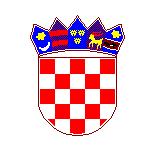 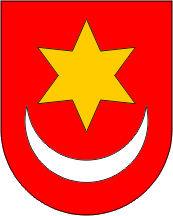 